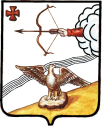 АДМИНИСТРАЦИЯ ОРЛОВСКОГО РАЙОНАКИРОВСКОЙ ОБЛАСТИПОСТАНОВЛЕНИЕ                08.02.2019                                                                      № 88-пО проведении районного  конкурса «Признание года – 2018» В целях пропаганды передового опыта, материального и морального стимулирования рабочих, служащих, интеллигенции основных отраслей производства и социальной сферы района администрация Орловского района ПОСТАНОВЛЯЕТ:1. Провести районный конкурс «Признание года – 2018» 22 марта 2019 года.2. Утвердить Положение о проведении районного конкурса «Признание года- 2018»  согласно приложению №1.3. Утвердить состав оргкомитета по подготовке и проведению районного конкурса  «Признание года – 2018»  согласно приложению №2.4. Утвердить состав Экспертного Совета по подготовке и проведению районного конкурса  «Признание года – 2018»  согласно приложению №3.5. Утвердить план мероприятий по подготовке и проведению районного конкурса «Признание года – 2018» согласно приложению № 4.6. Рекомендовать руководителям предприятий, организаций, учреждений, общественным организациям   в срок до  10 марта 2019 года направить в отдел культуры и социальной работы  администрации района характеристики-представления на участников районного конкурса.7. Опубликовать список   победителей районного конкурса «Признание года – 2018» в районной газете «Орловская газета».8. Оргкомитету (Ашихмина Т.И.) составить и утвердить смету расходов на проведение районного конкурса «Признание года-2018».              9. Управляющему делами администрации Орловского района (Князев И.А.) опубликовать настоящее постановление в Информационном бюллетене органов местного самоуправления муниципального образования Орловский муниципальный район.            10. Контроль за выполнением настоящего постановления возложить на Ашихмину Т.И., заместителя главы администрации по профилактике правонарушений, заведующего отделом культуры и социальной работы администрации Орловского района.Глава администрацииОрловского  района            С.С. ЦелищевПриложение № 1УТВЕРЖДЕНОпостановлением администрации Орловского района от 08.02.2019 № 88-п ПОЛОЖЕНИЕо проведении районного конкурса «Признание года - 2018»ОБЩИЕ ПОЛОЖЕНИЯ1.1. Настоящее Положение регламентирует порядок организации и проведения районного конкурса  «Признание года- 2018» (далее –Конкурс), которым награждаются представители широкого круга общественности, граждане работающие и обучающиеся на территории Орловского района, предприятия, организации, учреждения независимо от организационно-правовой формы, иные объединения, внёсшие значительный вклад в социальную  и экономическую жизнь Орловского района.1.2.ЦЕЛИ ПРОВЕДЕНИЯ КОНКУРСА:1.2.1.Признание заслуг организаций, независимо от организационно-правовой  формы, индивидуальных предпринимателей, граждан внесших значительный вклад  в социальную и экономическую жизнь Орловского района.1.2.2. Привлечение общественного внимания к деятельности отдельных граждан, внесших весомый вклад в развитие Орловского района, и выражение признания их заслуг, талантов и достижений.1.2.3. Информирование широкого круга общественности о работе общественных и некоммерческих объединений района, о социально-значимых проектах, которые реализуются предприятиями и учреждениями  независимо от организационно-правовой  формы (далее – организации), осуществляющие деятельность на территории района и признание их заслуг.1.2.4.Повышение престижа высококвалифицированного труда работников массовых профессий, пропаганда их достижений и передового опыта и признание их заслуг.Выдвижение на Конкурс претендентов  осуществляется советами, коллективами организаций, учреждений, общественными объединениями, индивидуальными предпринимателями. Допускается самовыдвижение.УЧРЕДИТЕЛИ КОНКУРСАУчредитель  Конкурса  «Признание года – 2018» -  администрация Орловского района.   УЧАСТНИКИ КОНКУРСА3.1. В конкурсе могут принимать участие   руководители, коллективы и работники организаций, представители общественных объединений, индивидуальные предприниматели, граждане старше 16 лет постоянно осуществляющие экономическую, социальную, творческую, учебную, спортивную, общественную и иную деятельность на территории Орловского района,  достигшие  значительных результатов в своей сфере деятельности, а также представляющие район на мероприятиях межрайонного, регионального и федерального уровнях. Участники Конкурса   должны обладать высокими моральными качествами и не состоять на профилактических учетах.    3.2. Участники Конкурса предоставляют полный пакет документов, определенный п.5.2 данного Положения в организационный комитет Конкурса по адресу: Кировская область, г.Орлов, ул. Ст.Халтурина, д.18  каб.12  Обухова Татьяна Евгеньевна 2-16-43; каб. 48 Кожихова Ольга Николаевна тел. 2-16-37ОРГАНИЗАЦИЯ КОНКУРСА4.1. Для организации Конкурса  образуется Организационный комитет и Экспертный Совет.4.2. Организационный комитет- организует информационное сопровождение Конкурса,- осуществляет прием заявок от участников,  проверку правильности и  их оформления  и наличия полного пакета документов, - организует  заседания Экспертного Совета, - готовит проекты   итоговых  документы Конкурса, а так же церемонию награждения победителей.4.3.Экспертный Совет - это орган, созываемый для определения победителей конкурса. Возглавляет Экспертный Совет глава Орловского района. Заседание Совета считается правомочным, если в нем приняло участие не менее 2/3 количества членов Совета. Решение Совета оформляется протоколом за подписью председателя и секретаря Совета. Экспертный Совет формируется из числа специалистов администрации Орловского района, по 1 из депутатов  Дум  трёх муниципальных образований, общественности. Экспертный Совет определяет победителей Конкурса по различным номинациям путем открытого голосования. Решение принимается большинством голосов.Экспертный Совет имеет право вводить новые номинации и исключать имеющиеся. Решения Экспертного совета окончательные и пересмотру не подлежат.ПОРЯДОК УЧАСТИЯ В КОНКУРСЕ5.1.Выдвижение кандидатов для участия в Конкурсе производится  на основе поданного в организационный комитет  пакета документов от организаций, общественных советов, органов местного самоуправления, а также граждан. Подача заявок  может осуществляться самостоятельно, а так же  иными лицами, действующими в интересах участника.   5.2.Участник конкурса (или организация, представляющая его интересы) представляет пакет документов:-  ходатайство на имя главы администрации Орловского района- материалы с  описание конкретных заслуг перед районом (для участия рганизаций и учреждений) и граждан для участия во 2-ой номинации «Персона года», - характеристику, справку-объективку, согласие на обработку персональных данных для участия во 2 и 3-ей номинации «Профессионал своего дела»   Организационный комитет и Экспертный Совет имеют право запрашивать и получать дополнительную информацию по вопросам деятельности участников Конкурса.ПОРЯДОК ПРОВЕДЕНИЯ КОНКУРСА6.1. Конкурс предполагает 3 номинации: 1 номинация «Процветай, Орловский край» – принимают участие организации независимо от форм собственности, индивидуальные предприниматели, общественные организации,  внесшие значительный вклад  социальную и экономическую жизнь Орловского района.  По следующим  категориям:«Успех года»,«Событие года»,«Открытие года»,«Инвестиция года»,« Учреждение года» и другие номинации на усмотрение Экспертного Совета.2  номинация – "Персона года"  Принимают  участие граждане, добившиеся высоких результатов в 2018 году в профессиональной деятельности, спорте,  учебе, общественных инициативах и др. на мероприятиях  межрайонного, регионального и федерального уровнях.        3  Номинация – «Профессионал своего дела»Принимают участие рабочие, служащие, специалисты предприятий и организаций отраслей промышленности, транспорта, связи, сельского хозяйства, а также работники учреждений образования, здравоохранения, культуры, спорта и других учреждений независимо от организационно-правовых форм и форм собственности.В данной номинации выделяются  следующие разделы и количество человек, награждаемых по каждому разделу:Образование (7 чел.)Сельское хозяйство (8 чел.)Промышленность (3 чел.)Жилищно-коммунальное хозяйство (4 чел.)Транспорт и связь (4 чел.) Торговля и сфера обслуживания  (3 чел.)Здравоохранение (3 чел.)Культура  (3 чел.)Муниципальная и государственная служба(3 чел.)Социальная деятельность (2 чел.)Экономика и финансы (4 чел.)Руководители (4 чел.) Во всех 3 номинациях определяются победители по различным сферам деятельности.Победители конкурса во всех номинациях награждаются  статуэткой и  Почетной грамотой администрации Орловского района с присвоением звания победителя в соответствующей номинации.6.2. Конкурс проводится в 3 этапа:1-й этап: с 11 февраля по 10 марта 2019 года - предоставление документов в организационный  комитет;2-й этап: с 11 марта по 17 марта 2019 года - работа с заявками участников;
3-й этап: с 18 марта по 20 марта 2019 года - подведение итогов районного конкурса22 марта 2019 года – торжественная церемония награждения победителей конкурса «Признание года – 2018»  состоится в Центре культуры и досуга Орловского городского поселения.7. ЦЕРЕМОНИЯ НАГРАЖДЕНИЯ7.1. Церемония награждения является заключительным этапом проведения Конкурса, проходит в торжественной обстановке.7.2. Награды победителям вручают глава Орловского района, главы городского и сельского поселений, руководители ведущих организаций, Почетные граждане Орловского района, депутаты Орловской районной Думы.7.3. Фотография победителя Конкурса помещается на Аллее Славы  у администрации Орловского района.8. ИСТОЧНИКИ ФИНАНСИРОВАНИЯРекомендуемое поощрение победителей конкурса «Признание года - 2018» (денежное вознаграждение в размере ½ минимального размера оплаты труда, размещение фотографии победителей на Аллее Славы у администрации Орловского района в размере 700 (семьсот) рублей) осуществляется за счет средств организаций (предприятий), бюджетов муниципальных образований и  бюджета района.Приложение № 2УТВЕРЖДЕНпостановлением администрации Орловского района от  08.02.2019  № 88-пСОСТАВоргкомитета по подготовке и проведению районного конкурса«Признание года- 2018»Приложение № 3УТВЕРЖДЕНпостановлением администрации Орловского района от  08.02.2019  № 88-пСОСТАВЭкспертного Совета по подготовке и проведению районного конкурса«Признание года- 2018»Приложение № 4УТВЕРЖДЕНпостановлением администрацииОрловского районаот  08.02.2019 № 88-пПЛАНмероприятий по подготовке и проведению конкурса «Признание года - 2018»Место проведения – г. ОрловЦентр культуры и досуга22 марта  2019 г.Начало  – 10 часовЦЕЛИЩЕВ			Сергей СергеевичГлава  Орловского района,  председатель оргкомитетаАБОТУРОВАндрей ВалентиновичПервый заместитель главы администрации Орловского района,  заместитель председателя оргкомитета ОБУХОВА	- Татьяна Евгеньевна                                      Главный специалист по культуре отдела культуры и социальной работы администрации Орловского района, секретарьЧлены оргкомитетаАШИХМИНАТатьяна ИвановнаЗаместитель главы администрации Орловского района по профилактике правонарушений, заведующий отделом культуры и социальной работыБЕРЕЗИНАндрей ВикторовичДиректор МБУ «Центр культуры и досуга Орловского городского поселения» (по согласованию)БУРКОВАТатьяна ГеннадьевнаГлавный врач КОГБУЗ «Орловская ЦРБ» (по согласованию)ГУДИНА
Юлия МихайловнаЗаведующая отделом сельского хозяйства администрации Орловского района, главный экономистКОЖИХОВАОльга НиколаевнаЗаместитель заведующей организационным отделом администрации Орловского района ЛАПТЕВАНадежда КлиментьевнаЗаместитель главы администрации Орловского района, начальник финансового управления МАЛЫШЕВАТатьяна НиколаевнаЗаведующая отделом экономического развития, торговли и предпринимательства  администрации Орловского районаПОПУЛЬКИН Сергей Николаевич Глава Орловского городского поселения (по согласованию)СУЧКОВАМария ПавловнаНачальник управления образования администрации Орловского районаФОКИНАЛариса ВалерьевнаГлава администрации Орловского сельского поселения (по согласованию)ПУПОВАНаталья  Викторовнаглавный редактор газеты «Орловская газета» (по согласованию)ЦЕЛИЩЕВ			Сергей СергеевичГлава  Орловского района,  председатель оргкомитетаАБОТУРОВАндрей ВалентиновичПервый заместитель главы администрации Орловского района,  заместитель председателя оргкомитета ОБУХОВА	- Татьяна Евгеньевна                                      Главный специалист по культуре отдела культуры и социальной работы администрации Орловского района, секретарьЧлены оргкомитетаАШИХМИНАТатьяна ИвановнаЗаместитель главы администрации Орловского района по профилактике правонарушений, заведующий отделом культуры и социальной работыКОЖИХОВАОльга НиколаевнаЗаместитель заведующей организационным отделом администрации Орловского района МАЛЫШЕВАТатьяна НиколаевнаЗаведующая отделом экономического развития, торговли и предпринимательства  администрации Орловского районаМИХЕЕВАНадежда АркадьевнаДепутат Орловской сельской Думы (по согласованию)РЕПНИЦЫНАНина Васильевна Депутат Орловской городской Думы  (по согласованию)ПУПОВАНаталья  ВикторовнаГлавный редактор газеты «Орловская газета» (по согласованию)ХОХЛОВА Татьяна ВениаминовнаДепутат Орловской районной Думы (по согласованию)ЧИКИШЕВЮрий СергеевичЭкс глава Орловского района, пенсионер (по согласованию)№ п/п№ п/пМероприятияСрокОтветственные1.1.Проведение организационных совещанийЕженедельно, понедельник в 15:00Аботуров  А.В.2. 2. Проведение работы по выдвижению кандидатур на конкурс «Признание года - 2018» в коллективах предприятий, учреждений и представлении характеристик в оргкомитетДо  10.03.2019Члены оргкомитета, закрепленные за предприятиями, организациями и учреждениями3.3.Подготовка решения оргкомитета и проекта постановления администрации района «О награждении победителей  районного конкурса «Признание года- 2018»До 20.03.2019Аботуров А.В.Обухова Т.Е.4.4.Подготовка доклада для районного совещания передовиковДо 15.03.2019(основной материал по производственным коллективам)Аботуров А.В.      Ашихмина Т.И.Гудина Ю.М. Кожихова О. Н.Малышева Т.Н. 5.5.Подготовка сценария и порядка проведения мероприятия в ЦК и Д по особому плануДо 18.03.2019Обухова Т.Е.Березин А.В. (по согласованию)6.6.Подготовка списка приглашенных, приглашений, организация их доставки До 15.03.2019Ашихмина Т.И.Кожихова О.Н.7.7.Подготовка Почетных грамотДо 21.03.2019Кожихова О.Н.Обухова Т.Е.    8.8.Подготовка места проведения торжественной церемонии, его оформление.До 20.03.2019Популькин С.Н.(по согласованию)Березин А.В. (по согласованию) Ашихмина Т.И.9.9.Подготовка сценария и организация культурной программы совещания (вечер отдыха для передовиков и гостей)До 20.03.2019Ашихмина Т.И. Березин А.В.(по согласованию)10.10.Освещение в районной газете подготовки и проведение смотра-конкурса, информации о передовикахВ течение всего периодаОбухова Т.Е.(по согласованию) 11.11.Обеспечение сбора денежных средств на премирование передовиков, участие в вечере отдыха, размещение фото на Аллее СлавыДо 20.03.2019Казаковцева И.В.12.12.Извещение ОП «Орловское», ЦРБ, энергетиков, о мероприятиях по обеспечению проведения совещания (письмами)До 15.03.2019Ашихмина Т.И.13.13.Информирование главы района  о ходе подготовки мероприятияЕженедельно, понедельникАшихмина Т.И.14. 14. Ревизия теплового и энергетического хозяйства противопожарной безопасности ЦК и Д, места проведения вечера отдыха, принятие мер к устранению недостатковДо 20.03.2019Аботуров А.В. Популькин С.Н.(по согласованию)15.15.Обеспечение дежурства работников отделения полиции «Орловское» и медработников в ЦК и Д в день торжественной церемонии22.03.2019       Журавлев П.В.(по согласованию) Буркова Т.Г.(по согласованию)1616Фотографирование передовиков производства22.03.2019       Кожихова О.Н.       Обухова Т.Е.17Подготовка договоров на изготовление фотографий, и установка их на Аллее славыДо 01.05.2019Князев И.А.Обухова Т.Е.